Monday 1st March 2021I can predict what characters may be saying at different points in the story.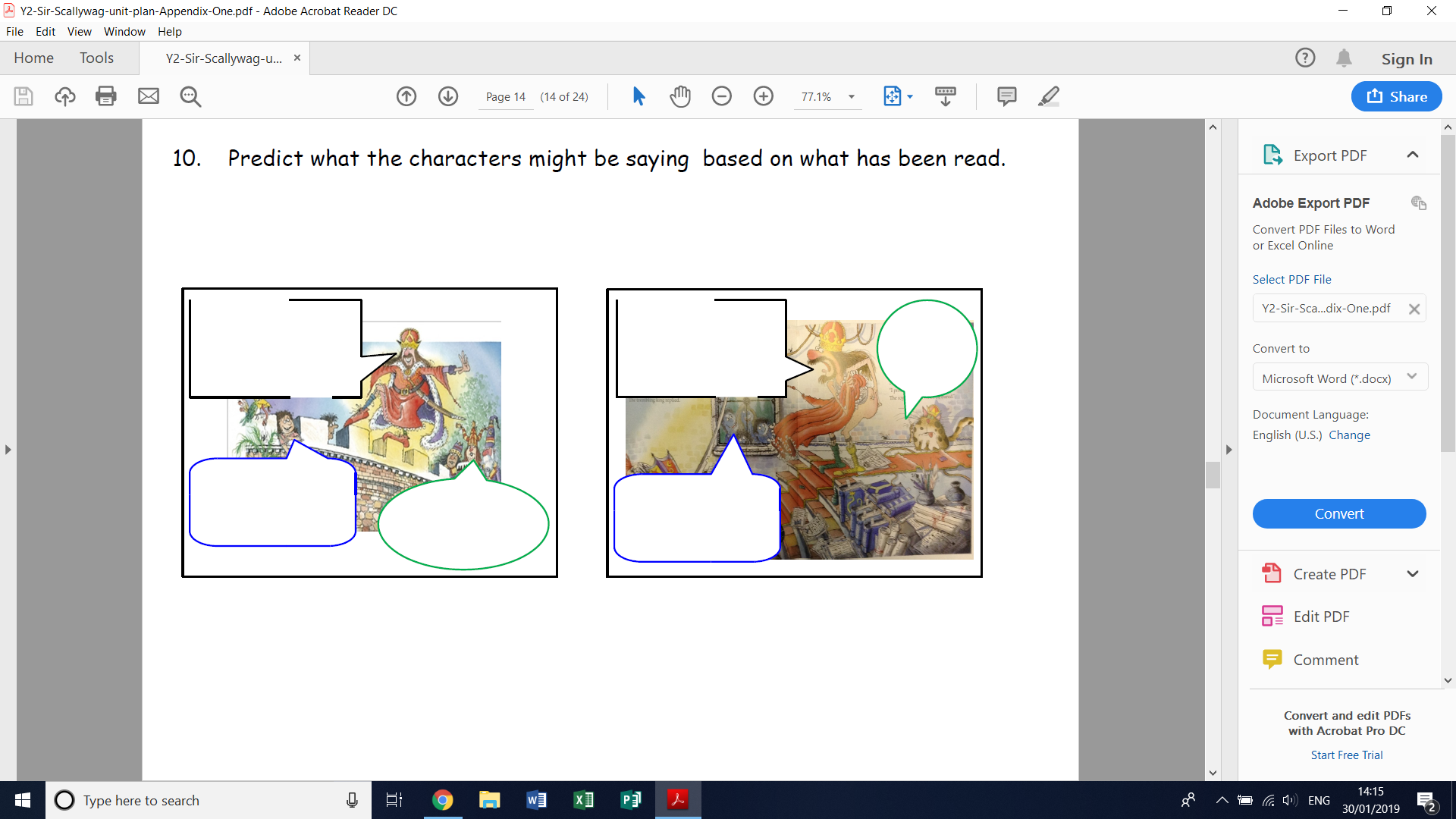 